OSNOVNA ŠKOLA GUSTAVA KRKLECA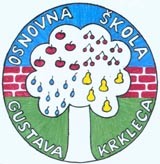 ZAGREB, B. MAGOVCA 103Telefon: 01/6659-170; fax: 01/6659-172E-mail: ured@os-gkrkleca-zg.skole.hrKLASA:112-04/23-01/21URBROJ:251-168/01-24-25U Zagrebu, 15. 1. 2024.Na temelju članka 10. st. 5. i čl. 11.Pravilnika o načinu i postupku zapošljavanja u Osnovnoj školi Gustava Krkleca, a vezano uz raspisani (KLASA: 112-04/23-01/21 URBROJ: 251-168/01-23-1) od 28. 11. 2023. za zasnivanje radnog odnosa na radnom mjestu učitelja/ice hrvatskog jezika na neodređeno, puno radno vrijeme, 40 sati tjedno, 1 izvršitelj, m/ž, Povjerenstvo za procjenu i vrednovanje kandidata donosi ODLUKU O VREMENU, MJESTU, PODRUČJU, NAČINU I TRAJANJU USMENE PROCJENE (INTERVJUA) KANDIDATASukladno odredbama Pravilnika o načinu i postupku zapošljavanja u Osnovnoj školi Gustava Krkleca, utvrdit će se stručna znanja, vještine, interesi i motivacija kandidata za rad u Školi te dodatna znanja i edukacije, dosadašnje radno iskustvo i postignuća u radu. Procjena kandidata provest će se u obliku usmenog testiranja (intervjua).Usmeno testiranje provest će se u četvrtak, 18. 1. 2024., po sljedećem rasporedu:Razgovor će trajati do 15 minuta.Usmenom testiranju mogu pristupiti samo kandidati s liste kandidata koju je utvrdilo Povjerenstvo objavljenoj na web stranici Škole nakon pisanog testiranja.Sukladno čl. 13. Pravilnika o načinu i postupku zapošljavanja u Osnovnoj školi Gustava Krkleca kandidatima će biti postavljena po 3 pitanja svakog člana Povjerenstva koja će se vrednovati bodovima od 1 do 10.  Povjerenstvo za procjenu i vrednovanje kandidataTERMIN TESTIRANJAZAPORKA13.15MORE13.3012345 SUNCE